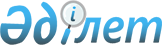 О внесении изменений в состав Консультативного комитета по налоговой политике и администрированиюРаспоряжение Коллегии Евразийской экономической комиссии от 24 апреля 2018 года № 82
      1. Внести в состав Консультативного комитета по налоговой политике и администрированию, утвержденный распоряжением Коллегии Евразийской экономической комиссии от 28 сентября 2015 г. № 97, следующие изменения: 
      а) включить в состав Консультативного комитета следующих лиц: 
      б) указать новую должность членов Консультативного комитета: 
      в) исключить из состава Консультативного комитета Айрапетяна О.В., Алексаняна А.С., Петросяна А.В., Вихоцкую О.Н., Янушкевич Г.А., Айсина С.У., Акишеву А.Т., Миятова К.И., Нурланбаева Е.К., Сулейменову Б.А., Джамашева Э.З., Мамырбаеву Ч.А., Осмоналиева Ч.М., Султанкулова Р.У., Еламанова С.А., Султанова А.К., Тумакову С.В., Досмамбетову А.А. и Ташиеву З.К. 
      2. Настоящее распоряжение вступает в силу с даты его опубликования на официальном сайте Евразийского экономического союза. 
					© 2012. РГП на ПХВ «Институт законодательства и правовой информации Республики Казахстан» Министерства юстиции Республики Казахстан
				
От Республики Армения
От Республики Армения
От Республики Армения
Аветисян Наируи Рафиковна 
–
начальник отдела международных налоговых и таможенных отношений Управления доходной политики и методологии администрирования аппарата Министерства финансов Республики Армения 
Ананян Давид Санасарович
–
заместитель Министра финансов Республики Армения 
Арутюнян Лерник Варужанович
–
начальник отдела доходной политики – заместитель начальника Управления доходной политики и методологии администрирования аппарата Министерства финансов Республики Армения 
Мирумян Вахтанг Маисович
–
заместитель председателя Комитета государственных доходов при Правительстве Республики Армения 
Фаградян Нарине Мартиновна
–
главный налоговый инспектор отдела международных отношений Управления международного сотрудничества Комитета государственных доходов при Правительстве Республики Армения 
От Республики Беларусь
От Республики Беларусь
От Республики Беларусь
Болтач Лариса Николаевна 
–
заместитель начальника управления контроля подакцизных товаров Главного управления контроля реализации товаров и услуг Министерства по налогам и сборам Республики Беларусь 
Конюшко Максим Владимирович
–
заместитель начальника отдела косвенного налогообложения, имущественных налогов и иных платежей управления налоговой политики Главного управления налоговой политики и доходов бюджета Министерства финансов Республики Беларусь 
Прохорик Михаил Владимирович 
–
заместитель начальника Главного управления методологии и координации государственных программ Министерства экономики Республики Беларусь 
Пуркалик Игорь Михайлович
–
начальник Главного управления налоговой политики и доходов бюджета Министерства финансов Республики Беларусь 
От Республики Казахстан
От Республики Казахстан
От Республики Казахстан
Бекишева Сания Беккалиевна
–
главный эксперт управления налогообложения нерезидентов Департамента методологии налогообложения Комитета государственных доходов Министерства финансов Республики Казахстан 
Мамеш Султан Сейфуллаулы
–
эксперт управления информационных технологий Департамента развития и координации Комитета государственных доходов Министерства финансов Республики Казахстан 
Мусин Муратбек Сайлаубекович
–
руководитель управления налогового аудита Департамента налогового контроля Комитета государственных доходов Министерства финансов Республики Казахстан 
Сагнаев Ерлан Ермекович 
–
руководитель управления администрирования налога на добавленную стоимость Департамента налогового контроля Комитета государственных доходов Министерства финансов Республики Казахстан 
Такиев Мади Токешович
–
директор Департамента налогового контроля Комитета государственных доходов Министерства финансов Республики Казахстан 
От Кыргызской Республики
От Кыргызской Республики
От Кыргызской Республики
Абдышев Искандер Куватбекович 
–
инспектор отдела информационного взаимодействия и работы в рамках Евразийского экономического союза Управления администрирования косвенных налогов Государственной налоговой службы при Правительстве Кыргызской Республики 
Казатова Фатима Бектургановна 
–
начальник отдела информационного взаимодействия и работы в рамках Евразийского экономического союза Управления администрирования косвенных налогов Государственной налоговой службы при Правительстве Кыргызской Республики 
Осмонов Нургазы Бабакулович 
–
начальник Управления администрирования косвенных налогов Государственной налоговой службы при Правительстве Кыргызской Республики 
От Российской Федерации
От Российской Федерации
От Российской Федерации
Голышева Людмила Валерьевна
–
советника отдела налога на добавленную стоимость Управления налогообложения юридических лиц Федеральной налоговой службы 
Шепелева Юлия Вячеславовна 
–
начальник Управления трансфертного ценообразования Федеральной налоговой службы; 
Недоступ Андрей Владимирович 
–
заместитель начальника Управления – начальник отдела косвенного налогообложения, имущественных налогов и иных платежей управления налоговой политики Главного управления налоговой политики и доходов бюджета Министерства финансов Республики Беларусь 
Новикова Светлана Ивановна 
–
начальник отдела косвенного налогообложения Главного управления методологии налогообложения Министерства по налогам и сборам Республики Беларусь 
Тарасевич Ольга Александровна 
–
начальник управления прямого налогообложения Главного управления методологии налогообложения Министерства по налогам и сборам Республики Беларусь 
Турцевич Татьяна Геннадьевна 
–
начальник управления проектов налогового администрирования Главного управления развития налоговых органов Министерства по налогам и сборам Республики Беларусь 
Джумабеков Нурлан Кадыржанович 
–
начальник отдела косвенных налогов Управления администрирования косвенных налогов Государственной налоговой службы при Правительстве Кыргызской Республики 
Маматов Нурат Дженалиевич
–
заведующий отделом международных налоговых и таможенных отношений Управления таможенно-тарифной политики Министерства экономики Кыргызской Республики; 
      Председатель Коллегии 
Евразийской экономической комиссии

Т. Саркисян 
